               KАРАР                                                                 РЕШЕНИЕОб утверждении Положения о порядке списания основных средств, находящихся в муниципальной собственности сельского поселения Качегановский сельсовет муниципального района Миякинский район Республики БашкортостанВ целях повышения эффективности учета, осуществления контроля за сохранностью и рациональным использованием муниципального имущества сельского поселения Качегановский сельсовет муниципального района Миякинский район Республики Башкортостан, Совет сельского поселения Качегановский сельсовет муниципального района Миякинский район Республики Башкортостан решил: 1. Утвердить прилагаемое Положение о порядке списания основных средств, находящихся в муниципальной собственности сельского поселения Качегановский сельсовет муниципального района Миякинский район Республики Башкортостан.2. Контроль за исполнением настоящего решения возложить на постоянную комиссию Совета сельского поселения Качегановский сельсовет муниципального района Миякинский район Республики Башкортостан по бюджету, налогам и вопросам муниципальной собственности.Глава сельского поселенияКачегановский сельсовет                                         Г.Р.Кадырова с. Качегановоот 15.01.2013 г.№ 129Приложение к решению Советасельского поселения                                                                                                                Качегановский сельсовет  от 15 января 2013 г. № 129Положение о порядке списания основных средств, находящихся в муниципальной собственности сельского поселения Качегановский  сельсовет муниципального района Миякинский район Республики Башкортостан1. Общие положения1.1. Настоящее Положение определяет порядок списания основных средств, находящихся в муниципальной собственности сельского поселения Качегановский  сельсовет муниципального района Миякинский район Республики Башкортостан, переданных в хозяйственное ведение муниципальным унитарным предприятиям (далее – предприятие), в оперативное управление муниципальным учреждениям (далее – учреждение), в доверительное управление, безвозмездное пользование, аренду коммерческим организациям и индивидуальным предпринимателям, зарегистрированным в установленном порядке, без образования юридического лица.1.2. С балансов предприятий, учреждений, коммерческих организаций (далее – организации) и индивидуальных предпринимателей, зарегистрированных в установленном порядке, без образования юридического лица могут быть списаны здания, сооружения, рабочие и силовые машины, оборудование, транспортные средства и другое муниципальное имущество сельского поселения Качегановский сельсовет муниципального района Миякинский район Республики Башкортостан (далее муниципальное имущество), относящееся к основным средствам:пришедшее в негодность вследствие физического износа, аварий, стихийных бедствий, нарушений условий эксплуатации и по другим причинам;морально устаревшее.Муниципальное имущество, относящееся к основным средствам, подлежит списанию лишь в тех случаях, когда восстановить его невозможно или экономически нецелесообразно, а также отсутствует возможность его реализации или передачи другим организациям и индивидуальным предпринимателям, зарегистрированным в установленном порядке, без образования юридического лица.1.3. Предприятия, владеющие имуществом на праве хозяйственного ведения, могут списывать со своих бухгалтерских балансов движимое имущество, если оно пришло в негодное состояние вследствие истечения срока службы, аварий, стихийных бедствий или морально устарело.Списание недвижимого имущества с бухгалтерских балансов предприятий производится по согласованию с отделом (структурным подразделением) осуществляющего координацию и регулирование деятельности в соответствующих отраслях (сферах управления) Администрации сельского поселения Качегановский сельсовет муниципального района Миякинский район Республики Башкортостан (далее – отдел (структурное подразделение Администрации) и Территориальным органом Министерства земельных и имущественных отношений Республики Башкортостан – Комитетом по управлению собственностью Министерства земельных и имущественных отношений Республики Башкортостан по Миякинскому району (далее – Комитет по управлению собственностью).1.4. Учреждения списание с бухгалтерских балансов основных средств (движимого имущества, кроме транспортных средств) производят с учетом стоимости их единицы в следующем порядке:до 5000 рублей включительно – самостоятельно;свыше 5000 рублей до 55000 рублей включительно – с разрешения главы Администрации сельского поселения Качегановский сельсовет муниципального района Миякинский район Республики Башкортостан;свыше 55000 рублей – с разрешения главы Администрации сельского поселения Качегановский сельсовет муниципального района Миякинский район Республики Башкортостан и согласования с Комитетом по управлению собственностью Министерства земельных и имущественных отношений Республики Башкортостан по Миякинскому району.1.5. При передаче муниципального имущества, не закрепленного за предприятиями, учреждениями, в аренду, безвозмездное пользование, доверительное управление списание муниципального имущества осуществляется арендаторами, ссудополучателями, доверительными управляющими в соответствии с настоящим Положением по согласованию с главой Администрации и Комитетом по управлению собственность Министерства земельных и имущественных отношений Республики Башкортостан по Миякинскому району.2. Порядок списания основных средств, находящихся в муниципальной собственности 2.1. Для определения непригодности основных средств, невозможности или экономической нецелесообразности их восстановления, а также для оформления необходимой документации в организации приказом руководителя создается постоянно действующая комиссия по списанию основных средств.2.2. В состав комиссии по списанию основных средств входят:главный инженер или заместитель руководителя организации (председатель комиссии);начальник соответствующего структурного подразделения (службы);главный бухгалтер;лицо, на которое возложена ответственность за сохранность основных средств.Для участия в работе комиссии могут быть приглашены представители соответствующих инспекций, на которые согласно законодательству возложены функции регистрации и надзора за отдельными видами муниципального имущества.2.3. В компетенцию комиссии по списанию основных средств входит:осмотр объекта, подлежащего списанию, с использованием необходимой технической документации, заключения специализированной организации, данных бухгалтерского учета;определение невозможности или экономической нецелесообразности восстановления данного объекта;установление причин списания основных средств (физический и моральный износ, нарушение условий эксплуатации, аварии и др.);выявление лиц, по вине которых произошло преждевременное выбытие основных средств из эксплуатации, внесение предложений о привлечении виновных лиц к ответственности, установленной законодательством;определение возможности использования отдельных комплектующих деталей, узлов и материалов списываемого объекта основных средств и их оценка исходя из текущей рыночной стоимости;составление акта на списание объекта основных средств.В случаях, предусмотренных Федеральным законом «Об оценочной деятельности в Российской Федерации», производится независимая оценка стоимости объектов основных средств независимыми оценщиками, прошедшими конкурсный отбор. Расходы по проведению оценки возлагаются на организацию или индивидуального предпринимателя, зарегистрированного в установленном порядке, без образования юридического лица.2.4. В акте на списание объекта основных средств указываются причины его списания и данные, характеризующие этот объект:год изготовления или постройки объекта;дата принятия его к бухгалтерскому учету;фактический срок эксплуатации;первоначальная стоимость;сумма начисленной амортизации;остаточная балансовая стоимость;состояние отдельных комплектующих деталей, узлов и материалов, которые могут быть получены от разборки и демонтажа объекта, и др.Акт на списание объекта основных средств утверждается руководителем организации или индивидуальным предпринимателем, зарегистрированным в установленном порядке, без образования юридического лица.2.5. Отдельные комплектующие детали, узлы и материалы разобранного или демонтированного оборудования, пригодные для дальнейшего использования, приходуются по текущей рыночной стоимости, а непригодные к дальнейшей эксплуатации – подлежат утилизации в установленном порядке.2.6. Истечение установленных сроков эксплуатации (службы) объектов основных средств не может служить основанием для их списания, если они по своему техническому состоянию или после ремонта пригодны для дальнейшего использования по прямому назначению.3. Порядок согласования актов о списании объектов основных средств3.1. Организации и индивидуальные предприниматели, зарегистрированные в установленном порядке, без образования юридического лица, владеющие муниципальным имуществом на правах хозяйственного ведения, оперативного управления, безвозмездного пользования, доверительного управления, аренды, для согласования актов о списании объектов основных средств представляют в Комитет по управлению собственность Министерства земельных и имущественных отношений Республики Башкортостан по Миякинскому району:письмо руководителя организации или индивидуального предпринимателя, зарегистрированного в установленном порядке, без образования юридического лица с просьбой разрешить списание объектов основных средств;заверенную в установленном порядке копию приказа о создании комиссии по списанию объектов основных средств;заполненную в установленном порядке инвентарную карточку учета объектов основных средств (форма ОС-6) с указанием в ней нормы амортизации и шифра нормы амортизации, заверенную главным бухгалтером и печатью организации;заверенную в установленном порядке техническую документацию (технический паспорт – для объектов недвижимости, паспорт транспортного средства – для транспортных средств);заключение (заключения) о техническом состоянии объектов недвижимости (об их непригодности для дальнейшей эксплуатации, невозможности или экономической нецелесообразности восстановления), выданное (выданные) межведомственной комиссией при Администрации или специализированной организацией, имеющей лицензию на осуществление обследования технического состояния зданий и сооружений.3.2. Учреждения дополнительно к документам, указанным в пункте 3.1 настоящего Положения, представляют для согласования в Комитет по управлению собственностью Министерства земельных и имущественных отношений Республики Башкортостан по Миякинскому району по унифицированным формам первичной учетной документации основных средств, утвержденным Постановлением Государственного комитета Российской Федерации по статистике от 21 января 2003 года № 7, акты о списании объектов основных средств, согласованные с Главой Администрации.3.3. Организации (за исключением учреждений) и индивидуальные предприниматели, зарегистрированные в установленном порядке, без образования юридического лица дополнительно к документам, указанным в пункте 3.1 настоящего Положения, представляют для согласования в Комитет по управлению собственностью по унифицированным формам первичной учетной документации основных средств, утвержденным Постановлением Государственного комитета Российской Федерации по статистике от 21 января 2003 года № 7, акты о списании объектов основных средств.3.4. Копии актов о списании объектов основных средств к рассмотрению Комитетом по управлению собственность не принимаются. Один экземпляр акта о списании объекта основных средств остается в Комитете по управлению собственностью.3.5. При списании с бухгалтерских балансов организаций и индивидуальных предпринимателей, зарегистрированных в установленном порядке, без образования юридического лица основных средств, выбывших по причине аварий, пожаров, дорожно-транспортных происшествий, гибели или порчи вследствие стихийных бедствий, хищений, к акту о списании объекта основных средств прилагаются:копия акта об аварии (хищении);информация о причинах, вызвавших аварию, а также о мерах, принятых в отношении виновных лиц;справка о возмещении ущерба за счет виновных лиц.3.6. Лица, виновные в уничтожении или повреждении муниципального имущества, несут ответственность в порядке, установленном законодательством.Суммы, поступившие в возмещение ущерба, причиненного муниципальному имуществу вследствие действия (бездействия) виновных лиц, перечисляются в местный бюджет.3.7. Денежные средства, вырученные организациями (за исключением предприятий, учреждений) и индивидуальными предпринимателями, зарегистрированными в установленном порядке, без образования юридического лица в результате продажи материальных ценностей, полученные от разборки и демонтажа объектов основных средств, а также сдачи их в металлолом, за вычетом расходов, связанных с указанными разборкой и демонтажем, перечисляются в местный бюджет.3.8. После согласования актов о списании объектов основных средств в Комитете по управлению собственностью и отражения в этих актах результатов от списания объектов организации и индивидуальные предприниматели, зарегистрированные в установленном порядке, без образования юридического лица, списывающие муниципальное имущество, представляют в Комитет по управлению собственностью пакет документов согласно Решению Совета о Порядке оформления права пользования муниципальным имуществом и об определении годовой арендной платы за пользование муниципальным имуществом, необходимый для внесения соответствующих изменений в Реестр муниципального имущества сельского поселения Качегановский сельсовет муниципального района Миякинский район Республики Башкортостан.4. Заключительные положения4.1. Споры, возникающие при неисполнении требований настоящего Положения, разрешаются в порядке, установленном законодательством.Башkортостан РеспубликаhыМиeкe районы муниципаль районыныn Кoсoгeн ауыл советы ауыл билeмehе 		Советы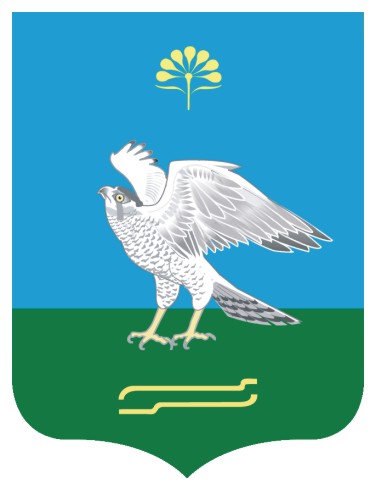 Республика БашкортостанСовет сельского поселения Качегановский сельсовет муниципального района Миякинский район Башkортостан РеспубликаhыМиeкe районы муниципаль районыныn Кoсoгeн ауыл советы ауыл билeмehе 		СоветыРеспублика БашкортостанСовет сельского поселения Качегановский сельсовет муниципального района Миякинский район 